Об утверждении формы актавыявления бесхозяйного объектатеплоснабжения на территориигорода ЗеленогорскаВ соответствии с Федеральным законом от 06.10.2003 № 131-ФЗ 
«Об общих принципах организации местного самоуправления в Российской Федерации», частью 6 статьи 15 Федерального закона от 27.07.2010 № 190-ФЗ «О теплоснабжении», руководствуясь Уставом города,ПОСТАНОВЛЯЮ:Утвердить форму акта выявления бесхозяйного объекта теплоснабжения на территории города Зеленогорска согласно приложению к настоящему постановлению.Настоящее постановление вступает в силу в день, следующий за днем его официального опубликования в газете «Панорама».Контроль за выполнением настоящего постановления возложить на первого заместителя Главы ЗАТО г. Зеленогорск по жилищно-коммунальному хозяйству, архитектуре и градостроительству.Глава ЗАТО г. Зеленогорск                                                         М.В. СперанскийПриложениек постановлению Администрации ЗАТО г. Зеленогорск от _____________ № ____________Актвыявления бесхозяйного объекта теплоснабженияг. Зеленогорск                                                                             ________________                                                                                                       дата составления актаНастоящий акт составлен _______________________________________ __________________________________________________________________ (Ф.И.О., должность)с участием:  ________________________________________________________________________________________________________________________________________________________________________________________________________________________________________________________________________(Ф.И.О., должность лиц, участвующих в осмотре)Объект осмотра:__________________________________________________________________________________________________________________________________________________________________________________________________________________________________________________________________________________________________________________________________________Техническое состояние объекта: __________________________________________________________________________________________________________________________________________________________________________________________________________________________________________________________________________________________________________________________________________Решение комиссии:____________________________________________Рекомендации и предложения для дальнейшей эксплуатации объекта:________________________________________________________________________________________________________________________________________________________________________________________________________________________________________________________________________
Приложения к акту: ________________________________________________________________________________________________________________________________________________________________________________________________________________________________________________________________________Подписи:     _______________________________________________________(подпись)					 (Ф.И.О.)_______________________________________________________(подпись)					 (Ф.И.О.)_______________________________________________________(подпись)					 (Ф.И.О.)_______________________________________________________(подпись)					 (Ф.И.О.)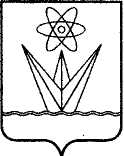 АДМИНИСТРАЦИЯЗАКРЫТОГО АДМИНИСТРАТИВНО – ТЕРРИТОРИАЛЬНОГО ОБРАЗОВАНИЯ  ГОРОД ЗЕЛЕНОГОРСК КРАСНОЯРСКОГО КРАЯП О С Т А Н О В Л Е Н И ЕАДМИНИСТРАЦИЯЗАКРЫТОГО АДМИНИСТРАТИВНО – ТЕРРИТОРИАЛЬНОГО ОБРАЗОВАНИЯ  ГОРОД ЗЕЛЕНОГОРСК КРАСНОЯРСКОГО КРАЯП О С Т А Н О В Л Е Н И ЕАДМИНИСТРАЦИЯЗАКРЫТОГО АДМИНИСТРАТИВНО – ТЕРРИТОРИАЛЬНОГО ОБРАЗОВАНИЯ  ГОРОД ЗЕЛЕНОГОРСК КРАСНОЯРСКОГО КРАЯП О С Т А Н О В Л Е Н И ЕАДМИНИСТРАЦИЯЗАКРЫТОГО АДМИНИСТРАТИВНО – ТЕРРИТОРИАЛЬНОГО ОБРАЗОВАНИЯ  ГОРОД ЗЕЛЕНОГОРСК КРАСНОЯРСКОГО КРАЯП О С Т А Н О В Л Е Н И ЕАДМИНИСТРАЦИЯЗАКРЫТОГО АДМИНИСТРАТИВНО – ТЕРРИТОРИАЛЬНОГО ОБРАЗОВАНИЯ  ГОРОД ЗЕЛЕНОГОРСК КРАСНОЯРСКОГО КРАЯП О С Т А Н О В Л Е Н И Е19.10.2023 г. Зеленогорск г. Зеленогорск№    203-п 